 LE PORTEFEUILLE IMMOBILIER DU VATICAN RÉPARTI DANS PLUSIEURS PAYS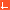 Immobilier | Réagir à l'article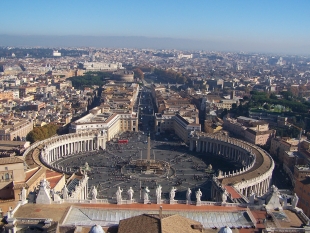 Il n’y a pas que la récente démission du pape Benoît VXI qui fait couler beaucoup d’encre. Le patrimoine immobilier du Vatican fait polémique depuis quelques jours suite à la révélation du montant du portefeuille immobilier de celui-ci par The Guardian. En cause, l’achat de ces biens immobiliers aurait été en partie financé par l'Etat italien de Mussolini dans les années trente.


Le portefeuille immobilier du Vatican estimé à 600 millions d’euros

Sans les études et les enquêtes menées par le journal économiste suisse « Handelszeitung » et le quotidien d’information anglais « The Guardian », de nombreux locataires lausannois n’auraient jamais su que leur bailleur était en fait le Saint-Siège. 

Ils versent donc mensuellement leurs loyers au Vatican. C’est notamment le cas des bâtiments 11, 13, 15 et 17 localisés sur l’avenue Florimont dans la ville de Lausanne. La valeur de ces immeubles serait estimée à 730 millions de francs suisses. Mais les révélations des deux tabloïds ne se cantonnent pas seulement à cela. En plus de ce parc immobilier suisse, le Vatican disposerait de nombreux biens répartis dans de grandes métropoles européennes, plus particulièrement à Londres et à Paris. Qui plus est, l’ensemble de ces propriétés serait en fait des biens de luxe, pour ne citer que le siège de la banque Altium Capital ou les locaux de Bulgari, situés sur une artère commerçante de Londres. La valeur de ce portefeuille immobilier s’élèverait à  500 millions de livres sterling, l’équivalent de 600 millions d’euros selon les estimations du journal anglais. 


Si le secret a été jusqu’ici bien gardé, c’est parce que la gestion du parc immobilier se faisait par l’intermédiaire de sociétés offshores. Il est donc quasiment impossible de relier ces entreprises prête-noms au Saint-Siège.


Un patrimoine immobilier acquis avec l’aide de l'Etat italien

Ce qui fait surtout polémique c’est la manière par laquelle ces biens immobiliers auraient été acquis. En effet, toujours d’après « The Guardian », l’achat de l’ensemble de ces propriétés aurait été financé par Benito Mussolini dans les années trente, durant la période de présidence du conseil de cet homme politique italien, qui n’est autre que le fondateur du fascisme. Mais là où le bât blesse, c’est que le Vatican a financé ces acquisitions immobilières par l’intermédiaire d’une somme d’argent de près de 750 millions d’euros remise par Mussolini en compensation de la reconnaissance du Saint-Siège d’une Italiefasciste. 

A cet effet, « l’accord de Latran » fut signé en 1929 entre Mussolini en personne et le Saint-Siège. En réponse aux accusations du « Guardian », certaines sources du Vatican rétorquent que cet article du journal britannique n’est pas placé dans son contexte historique réel. En effet, cette somme d’argent colossale  était tout simplement un dédommagement suite à la perte de certaines propriétés du Vatican pendant l’occupation du Royaume d'Italie en 1860. Parmi les biens immobiliers concernés figure le Palais du Quirinal. Aujourd’hui lieu de résidence des présidents italiens, cette bâtisse faisait autrefois office de palais papal. D’ailleurs, avec «l’accord de Latran », Mussolini a reconnu également la souveraineté du Pape sur le Vatican. 
 
Le porte-parole du Vatican s'est offusqué de telles révélations et a fait la lumière sur cette affaire en précisant que les faits étaient de notoriété publique depuis 80 ans en Italie. Pour ce qui est des locataires du Vatican, ils ne s'en trouvent pas plus gênés que cela.-- Best regards,Bien cordialementAlain LECHARTIERAsset Manager - Associé gérantGOODWILL & ASSOCIESREAL ESTATE ASSET MANAGEMENT1 boulevard du maréchal FOCH77300 FONTAINEBLEAUTéléphone : (33) 6 42 26 06 18Mail : alainlechartier@goodwilletassocies.com22fev. 2013